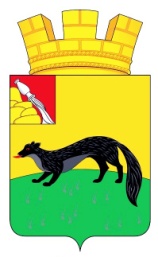 АДМИНИСТРАЦИЯ ГОРОДСКОГО ПОСЕЛЕНИЯ – ГОРОД БОГУЧАРБОГУЧАРСКОГО МУНИЦИПАЛЬНОГО РАЙОНАВОРОНЕЖСКОЙ ОБЛАСТИ ПОСТАНОВЛЕНИЕ от «10» мая 2023 года  № 109		                                             г. БогучарОб утверждении отчета об исполнениибюджета городского поселения – город Богучар за  1 квартал  2023 года  В соответствии со статьей  264.2  Бюджетного Кодекса  Российской Федерации, решением Совета народных депутатов городского поселения – город Богучар Богучарского муниципального района Воронежской области от 30.10.2014г. № 338 «Об утверждении  Положения о бюджетном процессе в городском поселении – город Богучар», администрация городского поселения – город Богучар  постановляет:1. Утвердить отчет об исполнении бюджета городского поселения – город Богучар за 1 квартал  2023 года  по доходам в сумме 8 185,1 тыс. рублей, в том числе по собственным доходам 7 365,6 тыс. рублей, по расходам в сумме 12 353,5 тыс. рублей  согласно приложению.2. Контроль за исполнением  настоящего  постановления  оставляю за собой. Глава  администрации городского поселения – город Богучар                                                 С.А. Аксёнов                                                                                                                                                                        Приложение                                                                                                        к постановлению администрации                                                                                                    городского поселения - город Богучар                                                                                                  от  10.05. 2023  № 109Отчет об исполнении  бюджета городского поселения – город Богучар за 1 квартал  2023  года                                                                                                                                  тыс. рублейНАИМЕНОВАНИЕ  ПОКАЗАТЕЛЕЙУТОЧНЕННЫЙ ПЛАН на 01.04.2023г.ИСПОЛНЕНО на 01.04. 2023г.123Д О Х О Д Ы64 258,07 365,6НАЛОГИ НА ПРИБЫЛЬ, ДОХОДЫ37 783,07 405,3Налог на доходы физических лиц37 783,07 405,3НАЛОГИ НА ТОВАРЫ (РАБОТЫ, УСЛУГИ), РЕАЛИЗУЕМЫЕ НА ТЕРРИТОРИИ РФ1 812,0487,1Акцизы1 812,0487,1НАЛОГИ НА СОВОКУПНЫЙ ДОХОД891,01 126,2Единый сельскохозяйственный налог891,01 126,2НАЛОГИ НА ИМУЩЕСТВО22 370,0-2 600,2Налог на имущество физических лиц5 515,0-572,2Земельный налог16 855,0-2 028,0ДОХОДЫ ОТ ИСПОЛЬЗОВАНИЯ ИМУЩЕСТВА, НАХОДЯЩЕГОСЯ В МУНИЦИПАЛЬНОЙ СОБСТВЕННОСТИ1 402,036,8Арендная плата за землю1 390,036,0Прочие поступления от использования имущества, находящегося в собственности городских поселений12,00,8ДОХОДЫ ОТ ПРОДАЖИ МАТЕРИАЛЬНЫХ  И НЕМАТЕРИАЛЬНЫХАКТИВОВ62,9Доходы от продажи земельных участков, государственная стоимость на которые не разграничена и которые расположены в границах городских поселений62,9ШТРАФНЫЕ САНКЦИИ, ВОЗМЕЩЕНИЕ УЩЕРБА847,5Денежные взыскания (штрафы) за нарушение законодательства Российской Федерации о контрактной системе в сфере закупок товаров, работ, услуг для обеспечения государственных и муниципальных нужд для нужд городских поселений 847,5БЕЗВОЗМЕЗДНЫЕ ПОСТУПЛЕНИЯ 66 597,2819,5Дотации бюджетам субъектов РФ и муниципальных образований 1 424,1356,1Дотация бюджетам городских поселений на выравнивание бюджетной обеспеченности1 424,1356,1Субсидии бюджетам бюджетной системы Российской Федерации (межбюджетные субсидии)65 023,1463,4Субсидии бюджетам городских поселений на осуществление дорожной деятельности в отношении автомобильных дорог общего пользования, а также капитального ремонта и ремонта дворовых территорий многоквартирных домов, проездов к дворовым территориям многоквартирных домов населенных пунктов45 054,5Субсидии бюджетам городских поселений на реализацию программ формирования современной городской среды6 000,0Прочие субсидии бюджетам городских поселений13 968,6463,4Иные межбюджетные трансферты150,0Прочие межбюджетные трансферты, передаваемые бюджетам городских поселений150,0ВСЕГО ДОХОДОВ130 855,28 185,1Р А С Х О Д ЫОБЩЕГОСУДАРСТВЕННЫЕ ВОПРОСЫ20 887,03 651,2НАЦИОНАЛЬНАЯ БЕЗОПАСНОСТЬ И ПРАВООХРАНИТЕЛЬНАЯ ДЕЯТЕЛЬНОСТЬ70,0-НАЦИОНАЛЬНАЯ ЭКОНОМИКА46 866,547,1ЖИЛИЩНО-КОММУНАЛЬНОЕ ХОЗЯЙСТВО79 747,08 247,6КУЛЬТУРА И КИНЕМАТОГРАФИЯ1 190,0116,6СОЦИАЛЬНАЯ ПОЛИТИКА904,9248,6в т.ч. муниципальные пенсии802,0214,6ФИЗИЧЕСКАЯ КУЛЬТУРА И СПОРТ1 230,042,4ИТОГО РАСХОДОВ150 895,412 353,5Результат исполнения бюджета (дефицит)-20 040,2-4 168,4